https://www.globalresearch.ca/killing-democracy-global-elite-coup-detat-destroying-life/5744138Killing Democracy Once and for All: The Global Elite’s Coup d’Etat that Is Destroying Life as We Know ItBy Robert J. BurrowesGlobal Research, May 02, 2021Theme: Police State & Civil Rights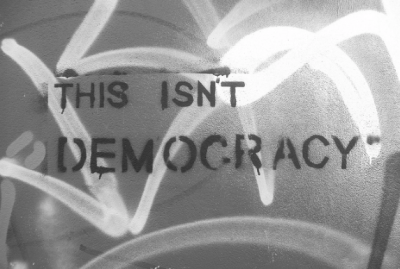 All Global Research articles can be read in 51 languages by activating the “Translate Website” drop down menu on the top banner of our home page (Desktop version).***Politically savvy individuals know that democracy has rarely existed and probably never outside small groups of humans who deliberately organize themselves to share power or grant it temporarily to one or a small number of people for a particular purpose. In most contexts, ‘democracy’ is simply a label used to deceive the unwary into believing that ordinary people have a say in how we are governed. But this has never been the case in any political framework on a larger scale.Whatever victories have apparently been achieved in the long struggle to achieve political representation, human rights, dignity, economic justice, cultural and gender identity, ecological sustainability and other causes dear to the hearts of those who have struggled, the elite (local, national or global) has always retained control and merely surrendered the minimum necessary to keep the bulk of the human population submissive.Consequently, as outlined in ‘Why Activists Fail’, while elite control over human societies started to gather pace with the Neolithic revolution 12,000 years ago, it has simply been progressively consolidated since that time. Real power over anything that matters, including fundamental decision-making and the vast bulk of the world’s wealth, remains firmly in the hands of the elite.More importantly, as one result of the elite’s long reign and the grotesquely distorted priorities it has advanced within the delusional versions of democracy we have experienced, human society is now characterized by staggering levels of psychological, social, economic, military and geopolitical dysfunctionality and Earth is on the brink of ecological collapse with Homo sapiens threatened by four distinct paths to extinction. See ‘For Whom the Bell Tolls: A Report on the State of Planet Earth at Year’s End 2020’.But what is interesting about the elite coup that is being implemented now, under cover of the non-existent virus SARS-CoV-2 – see, for example, ‘COVID-19: The virus does not exist – it is confirmed!’ and ‘Statement On Virus Isolation (SOVI)’ – and the supposed Covid-19 pandemic, is that the final facade of our ‘democracy’ is being dismantled in plain site with most of the human population begging for it to be done provided that they are kept ‘safe’. It is pitiful to observe and brings to mind one of Benjamin Franklin’s most famous lines: ‘They who can give up essential liberty to obtain a little temporary safety deserve neither liberty nor safety.’How is this final destruction of even the delusion of democracy being executed? Well, the simple answer is this: ‘It is being done in a variety of ways, depending on the context.’ Here are some examples in each of three categories.Destruction of Democratic Processes, Human Rights and the Rule of LawWhile so-called democratic processes have long been a sham and the rule of law (as it is meant to mean in a conventional sense) does not exist  – see ‘The Rule of Law: Unjust and Violent’ – even the sham elements of democracies – rule by Parliament (rather than executive fiat or unelected bureaucrats), respect for human rights (including freedom of speech), obedience of laws and adherence to legal process – have been ignored by virtually all governments (national, provincial and local) around the world as measures decided by the elite and promulgated through its international organizations such as the World Economic Forum and the World Health Organization have simply been implemented by governments without so much as a public (or even a parliamentary) debate. In fact, any attempt to present an alternative view in any mainstream forum leads to one of a range of outcomes such as dismissal from office, censorship – with corporate and major social media leading the way – or howls of accusation such as ‘conspiracy theorist’ to discredit the dissenting voice.This has happened, of course, because politicians are not beholden to voters, which is why lobbying politicians is a waste of time, unless the issue is of little significance politically, militarily, economically and environmentally. As implied above, the elite controls the political fate of politicians who well know that their political survival has nothing to do with pleasing ordinary voters. Politicians are beholden to the elite that manipulates levers of power such as the corporate media and education systems, employs an army of lobbyists to ensure that elite preference is clearly understood (while using bribes where necessary), and has ready access to removal options such as, at its most benign, withdrawal of pre-selection endorsement.Moreover, those supposedly basic human rights – such as freedom of speech, assembly and movement – have been eviscerated under the various lockdown, curfew and martial law measures with many people attempting to exercise these rights quickly discovering that they no longer exist except, perhaps, in the very narrowest of circles or in particular contexts (even if those with the courage to do so often find that these ‘rights’ do exist but only if one is courageous enough to exercise them).As early as March 2020, governments around the world were introducing draconian laws supposedly in response to the ‘pandemic’. For example, Denmark’s parliament ‘unanimously passed an emergency coronavirus law which [gave] health authorities powers to force testing, treatment and quarantine with the backing of the police.’ As noted by Copenhagen University law professor Jens Elo Rytter, the measures were unlike anything passed in the last 75 years: ‘It is certainly the most extreme since the Second World War. There have been some powerful encroachments in various terror packages. But this goes further.’ See ‘Denmark rushes through emergency coronavirus law’.But with the passing of a full year since the coup began, the progressive destruction of any semblance of democracy is now rapidly in train.As noted about Switzerland by Peter Koenig, for example, the Swiss Federal Council is considering denying those who refuse vaccination access to restaurants, theatres, cinemas and other venues. See ‘Is Switzerland Sliding into Dictatorship? Social Coercion, Privileges to Those Who Accept the Covid Vaccine’.Of course, Switzerland is far from alone in considering such measures and there is plenty of evidence that virtually all countries will deny airline travel to those not vaccinated. See, for example, ‘Guidance for global travel’.And Dr. Rudolf Hänsel in Germany reports that on 13 April 2021, the government of Germany tightened the ‘Infection Protection Act’, with the Federal Ministry of the Interior (BMI) confirming that this so-called ‘Emergency Brakes Act’ abrogates the fundamental rights of inviolability of home and body. As noted by the renowned legal scholar Volker Boehme-Neßler: The planned coercive measures such as the curfews are ‘unconstitutional, dictatorial and against human nature’. See ‘Germany: The “Dictatorship of Democracy” Secretly Transformed into an “Open Dictatorship”’.For a wider look at the bigger picture, Dr. Joseph Mercola interviewed Robert F. Kennedy Jr. The interview touched on elements of Mercola’s new book The Truth About Covid-19 explaining how ‘The technocrats’ plan, as laid out in various papers and reports, is to use bioterrorism to take control of the world’s resources, wealth and people’. See ‘The Truth About Covid-19’.But perhaps constitutional lawyer John W. Whitehead, in collaboration with Nisha Whitehead, captures the true depth of what has transpired in these two paragraphs about the United States but equally applicable to other countries:Defeating the Global Elite’s Coup d’État: The Great ResetNot only have the federal and state governments unraveled the constitutional fabric of the nation with lockdown mandates that sent the economy into a tailspin and wrought havoc with our liberties, but they have almost persuaded the citizenry to depend on the government for financial handouts, medical intervention, protection and sustenance.This past year under lockdown was a lesson in many things, but most of all, it was a lesson in how to indoctrinate a populace to love and obey Big Brother. See ‘After a Year Under Lockdown, Will Our Freedoms Survive the Tyranny of COVID-19?’And you can read more of the Whiteheads’ sobering analysis in this appropriately-titled article too: ‘The Global Deep State: A New World Order Brought to You by COVID-19’.Of course, a common response of many people is to fearfully deny that this is actually happening or to deny that it is really as bad as it seems. But reality has a nasty habit of biting, sooner or later, although it won’t be either in this case. It is already happening.The Great Reset: Rule by Elite Agents including International OrganizationsBy now many people have heard of the World Economic Forum’s ‘Great Reset’ – see ‘The Great Reset’ and Covid-19 – The Great Reset – which is designed to restructure human society through implementation of the measures of the fourth industrial revolution and the transhumanist agenda while substantially reducing the human population. See ‘Corrupt Science and Elite Power: Your Techno-Slavery is Now Imminent’.And most people are probably aware of the World Health Organization (WHO) providing the endless ‘technical guidance’ for governments to follow in dealing with the supposed virus. See ‘Country & Technical Guidance – Coronavirus disease (COVID-19)’.But I wonder if you remember voting for the WHO or the World Economic Forum to tell your government to tell you what you to do. In fact, I wonder if you remember having a say in the composition, and hence decision-making, of these international organizations. Do you even know their elite masters?And yet ‘suddenly’, or so it seems, ‘our’ national, provincial and local governments are doing what these elite agents are telling them to do, which is to tell us what to do in response to this ‘virus’. How did that happen? Do you remember it happening, at least this obviously, previously?So do you think that voting for some other party at the next election in your country is going to precipitate change?Of course, it will suit the elite nicely to have you preoccupied over which party will govern your country in future. Because it won’t matter. Just as it never has.So while you might pin your hopes on some political party (and perhaps, even, a new one) most of what has been familiar about your life in the past will vanish. The changes being wrought by the elite’s corporations as you read this article are profound. For example, vastly more satellites are being shot into Space – see ‘SpaceX launches 60 new Starlink internet satellites, nails latest rocket landing at sea’ – and a staggering array of new infrastructure is being installed on the ground so that 5G (and 6G) can be used to make elite control of our lives total.This will enable comprehensive surveillance of our daily activities, digital ID (possibly implanted in your brain) linked to your bank account and health records, a social credit ID that will end up dictating every facet of your life, the digitization of money, the robotization of the workforce and military, and the biological and electronic connectivity (through embedded sensors, software and other technologies) of humans and machines through the Internet of Things. And that is just part of what the fourth industrial revolution and the transhumanist agenda will mean for you and me. For a little more, see ‘Beware the Transhumanists: How “Being Human” is being Re-engineered by the Elite’s Covid-19 Coup’.The ‘good’ news is that the above will only apply to those humans still alive because the agenda of the eugenicists is a substantial depopulation – see Bill Gates talk about this in his 2010 TED Talk: ‘Innovating to zero!’ – but you will get a much fuller explanation, including about ‘Death Panels’ from Peter Koenig in ‘COVID – Bioethics, Eugenics and “Death Panels”: “A Warning”’ and James Corbett in ‘Bioethics and the New Eugenics’.And if you want further evidence that the global elite is now exercising control over you in ways that were not done so explicitly previously, consider the following: ‘European Plans for “Vaccine Passports” Were in Place 20 Months Prior to the Pandemic. Coincidence?’More fundamentally, this interview by Dr Reiner Füllmich of WHO insider Dr. Astrid Stuckelberger carefully explains why WHO is a corrupt dictatorship with signatory nations legally required to obey the Director General’s directives and Bill Gates given equivalent status to a member nation-state. See ‘WHO Insider Blows Whistle on Gates and GAVI’.For more evidence of the ever-tightening centralization of power in elite hands to which this is all leading, see ‘Covid-19 shows why united action is needed for more robust international health architecture’ and ‘WHO Pushes International Pandemic Treaty – Another Stepping Stone to World Government’.And for further insight into the role of Bill Gates in all this, watch Dr. Vandana Shiva’s thoughtful explanation: ‘Bill Gates and His Empires. “Ushering In the Great Reset”’.CoupsBut the most comprehensive demonstration that any semblance of democracy is being destroyed is perhaps the removal from political office of those presidents who dared to challenge the elite-driven narrative that our world is seriously threatened by a virus.As recorded in progressive media, at least two presidents openly resisting the elite-driven narrative have been removed in coups, with both presidents killed outright.President Pierre Nkurunzia of Burundi dismissed Covid-19 as ‘nonsense’. He was then vilified in the western media before expelling the World Health Organization from Burundi. Soon after he died of a ‘heart attack’ and his successor immediately reversed his Covid-19 policies. See ‘President Nkurunzia Says #COVID-19 Is A Hoax’ and ‘Coronavirus and Regime Change: Burundi’s Covid Coup’.Similarly, President John Magufuli of Tanzania not only rejected the Covid-19 narrative but openly ridiculed it in a televised address, in which he exposed the fraudulent nature of the testing ‘when he covertly had non-human samples – from fruits, goats, sheep, and car oil – tested for Covid on the PCR test, returning positive results from a paw-paw, a quail, and a goat’ thus openly irritating the global elite. See ‘John Magufuli: Death of an African Freedom Fighter’ (which includes the video of President Magufuli exposing the Covid-19 lie).As always, this led to his vilification by corporate media – see ‘Western Liberal Media Attacks Tanzania’s President John Magufuli for Exposing COVID-19 Tests and Population Control in Africa’ – and their failure to mention the fact that President Magufuli had a PhD in chemistry so was rather more qualified than most to question the elite-driven Covid-19 narrative. See ‘Tanzania – The second Covid coup?’ and ‘Tanzania’s Late President Magufuli: “Science Denier” or Threat to Empire?’Where is this All Heading?What is touched on above is, in many respects, just the tip of the iceberg. The profound transformations under way do not bode well for any semblance of a human future worth living.Apart from the measures already mentioned, you will be fed laboratory-produced synthetic foods. See ‘The “Great Reset”: Will There be Food on the Table? “Who Controls the Food Supply Controls the People”’ and ‘Gates Unhinged: Dystopian Vision for Agrifood Must Not Succeed’.You will have whatever financial security you think you had taken away. See ‘From “Event 201” to “Cyber Polygon”: The WEF’s Simulation of a Coming “Cyber Pandemic”’ and ‘WEF Warns of Cyber Attack Leading to Systemic Collapse of the Global Financial System’.And you will watch as your children lose whatever remaining capacity they had for independent thought further broken down by the propaganda directed at them. See ‘Brainwashing our children’.But this list could go on.Resisting the Death of DemocracyIf you want to strategically resist the elite coup currently in train – that is, to undermine the power of the global elite to take complete control of our lives – there is a comprehensive nonviolent strategy for doing so outlined in ‘We Are Human, We Are Free’ with detailed supportive information available in Nonviolent Defense/Liberation Strategy.And it will be invaluable if you make yourself increasingly self-reliant as the mechanisms that you have been seduced into becoming dependent upon are progressively and rapidly being taken away. See ‘The Flame Tree Project to Save Life on Earth’.If you wish to campaign to avert one or more of the four most immediate paths to human extinction – deployment of 5G, nuclear war, the collapse of biodiversity and the climate catastrophe – you can see a list of strategic goals for doing so here: Campaign Strategic Aims.ConclusionHuman life as you experienced it until the beginning of 2020 has now ended. It will not return. The long-standing elite plan to take complete control of our lives is now being progressively implemented. Act 1 – the ‘Covid-19 pandemic’ – successfully distracted most people so comprehensively that the measures implemented by the global elite to depopulate humanity and take full control of those still living proceeded rapidly. Act 2 is but a short time away.If you want any chance of restoring a semblance of the lives we have lost, you are invited to join those strategically resisting the elite coup. If your resistance is not strategic, it will have zero impact.*Note to readers: please click the share buttons above or below. Forward this article to your email lists. Crosspost on your blog site, internet forums. etc.Robert J. Burrowes has a lifetime commitment to understanding and ending human violence. He has done extensive research since 1966 in an effort to understand why human beings are violent and has been a nonviolent activist since 1981. He is the author of ‘Why Violence?’ His email address is flametree@riseup.net and his website is here.He is a frequent contributor to Global Research.AppendixThe Earth PledgeOut of love for the Earth and all of its creatures, and my respect for their needs, from this day onwards I pledge that:I will listen deeply to children. See ‘Nisteling: The Art of Deep Listening’.I will not travel by planeI will not travel by carI will not eat meat and fishI will only eat organically/biodynamically grown foodI will minimize the amount of fresh water I use, including by minimizing my ownership and use of electronic devicesI will not own or use a mobile (cell) phoneI will not buy rainforest timberI will not buy or use single-use plastic, such as bags, bottles, containers, cups and strawsI will not use banks, superannuation (pension) funds or insurance companies that provide any service to corporations involved in fossil fuels, nuclear power and/or weaponsI will not accept employment from, or invest in, any organization that supports or participates in the exploitation of fellow human beings or profits from killing and/or destruction of the biosphereI will not get news from the corporate media (mainstream newspapers, television, radio, Google, Facebook, Twitter…)I will make the effort to learn a skill, such as food gardening or sewing, that makes me more self-reliantI will gently encourage my family and friends to consider signing this pledge.Related Articles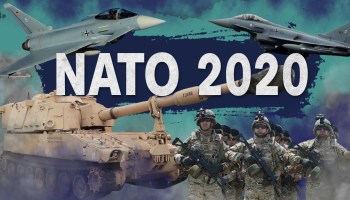 “Democracy” vs. COVID: A No-Go. The Great Reset is the Antidote of Democracy25 October 2020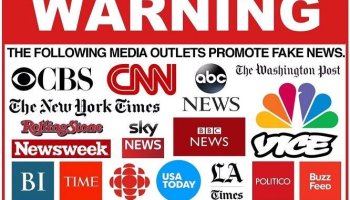 What ‘News’ Media in the U.S. and Allied Countries Never Report9 February 2018The Dream Of DemocracyFinally it must be recognized that lying is an essential ingredient of statecraft in these times.  Governments lie in an attempt to uphold their legitimacy in the hearts of the people. Democratic governments do not exist.  Not in this world.  Many attempts have been made, many faltering half-measures.  All ultimately…27 December 2010